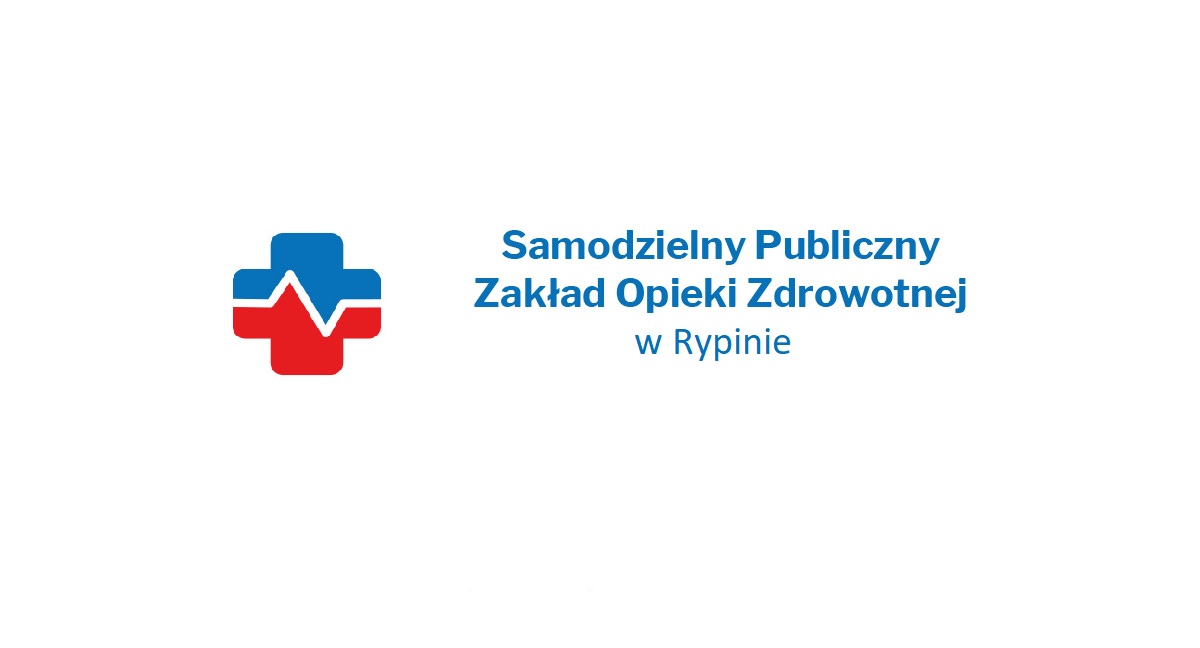 						                           Rypin, dnia 11.01.2023 roku				OGŁOSZENIEZastępca Dyrektora ds. Medycznych Samodzielnego Publicznego Zakładu Opieki Zdrowotnej 
w Rypinie, na podstawie Pełnomocnictwa Nr 12/2022 z dnia 25 listopada 2022 r. 
w porozumieniu z Okręgową Radą Pielęgniarek i Położnych we Włocławku ogłasza konkurs 
na następujące stanowiska:- Pielęgniarka Oddziałowa Oddziału Rehabilitacyjnego;- Przełożona Pielęgniarek Przychodni „Przy Szpitalu”, NPL;- Pielęgniarka Oddziałowa Oddziału Medycyny Paliatywnej;- Pielęgniarka Oddziałowa Bloku Operacyjnego;- Pielęgniarka Naczelna.Samodzielnego Publicznego Zakładu Opieki Zdrowotnej w RypinieKandydaci zgłaszający się do konkursu powinni posiadać kwalifikacje określone 
w Rozporządzeniu Ministra Zdrowia z dnia 20 lipca 2011 r. w sprawie kwalifikacji wymaganych od pracowników na poszczególnych rodzajach stanowisk pracy w podmiotach leczniczych niebędących przedsiębiorcami (Dz. U. Nr 151, poz. 896) oraz złożyć dokumenty określone w § 12 ust. 1 Rozporządzenia Ministra Zdrowia z dnia 06 lutego 2012 r. w sprawie sposobu przeprowadzania konkursu na niektóre stanowiska kierownicze w podmiocie leczniczym niebędącym przedsiębiorcą oraz ramowego regulaminu przeprowadzania konkursu (Dz. U. z 2012 r., poz. 182 z późn. zm.).Za dokumenty potwierdzające kwalifikacje zawodowe uważa się oryginały lub kopie                uwierzytelnione.Oferty wraz z dokumentami prosimy składać na adres:Samodzielny Publiczny Zakład Opieki Zdrowotnej w Rypinie, 87 – 500 Rypin, ul. 3 Maja 2,         sekretariat - pokój nr 12, I piętro budynku administracji, do dnia 24 stycznia 2023 r.                        do godziny 15:00, z adnotacją na kopercie „Konkurs na stanowisko pielęgniarki oddziałowej      Oddziału ……......………..” oraz podaniem swojego adresu zwrotnego, telefonu lub e-maila.O miejscu i terminie przeprowadzenia konkursu kandydaci zostaną powiadomieni pisemnie,         telefonicznie lub e-mailem.